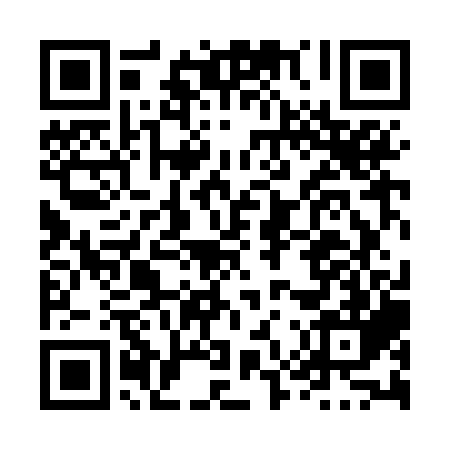 Ramadan times for Half Way Cabin, Quebec, CanadaMon 11 Mar 2024 - Wed 10 Apr 2024High Latitude Method: Angle Based RulePrayer Calculation Method: Islamic Society of North AmericaAsar Calculation Method: HanafiPrayer times provided by https://www.salahtimes.comDateDayFajrSuhurSunriseDhuhrAsrIftarMaghribIsha11Mon4:464:466:1712:053:595:555:557:2512Tue4:444:446:1512:054:015:565:567:2713Wed4:424:426:1312:054:025:585:587:2914Thu4:404:406:1012:054:046:006:007:3115Fri4:374:376:0812:044:056:016:017:3216Sat4:354:356:0612:044:066:036:037:3417Sun4:324:326:0412:044:086:056:057:3618Mon4:304:306:0112:034:096:066:067:3819Tue4:284:285:5912:034:106:086:087:4020Wed4:254:255:5712:034:126:106:107:4221Thu4:234:235:5512:024:136:116:117:4322Fri4:204:205:5212:024:146:136:137:4523Sat4:184:185:5012:024:166:156:157:4724Sun4:154:155:4812:024:176:166:167:4925Mon4:134:135:4612:014:186:186:187:5126Tue4:104:105:4312:014:196:196:197:5327Wed4:084:085:4112:014:216:216:217:5528Thu4:054:055:3912:004:226:236:237:5729Fri4:034:035:3712:004:236:246:247:5930Sat4:004:005:3412:004:246:266:268:0131Sun3:573:575:3211:594:266:286:288:031Mon3:553:555:3011:594:276:296:298:052Tue3:523:525:2811:594:286:316:318:073Wed3:503:505:2611:594:296:336:338:094Thu3:473:475:2311:584:306:346:348:115Fri3:443:445:2111:584:326:366:368:136Sat3:423:425:1911:584:336:386:388:157Sun3:393:395:1711:574:346:396:398:178Mon3:363:365:1511:574:356:416:418:199Tue3:343:345:1211:574:366:426:428:2110Wed3:313:315:1011:574:376:446:448:24